Fill in the BlanksMore Prime Factor DecompositionFactor TreeProduct of Prime FactorsFactor TreeProduct of Prime Factors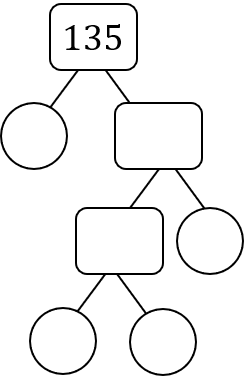 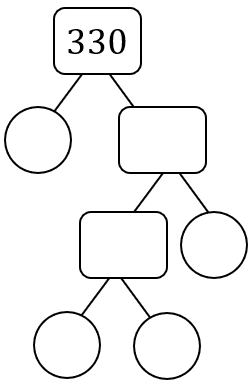 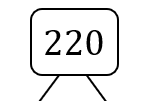 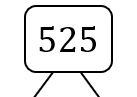 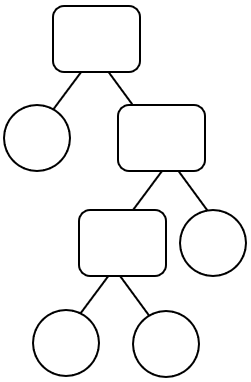 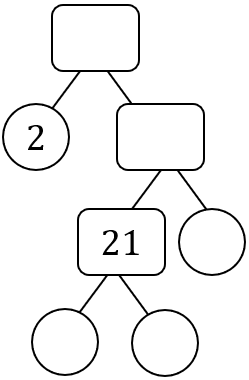 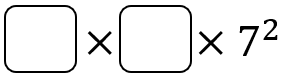 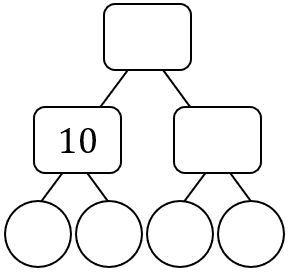 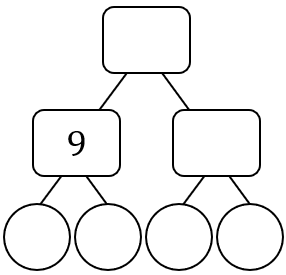 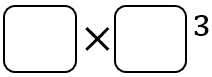 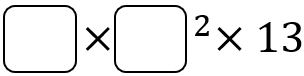 